СОВЕТ ДЕПУТАТОВ СЕЛЬСКОГО  ПОСЕЛЕНИЯДОБРИНСКИЙ  СЕЛЬСОВЕТДобринского муниципального районаЛипецкой области81-я сессия I-го созываРЕШЕНИЕ02.09.2019г.                                     п. Добринка	                               №230-рс О проведении конкурса по отбору кандидатур на должность главы сельского поселения  Добринский сельсовет  Добринского муниципального района Липецкой области Российской ФедерацииВ связи с истечением срока полномочий главы сельского поселения  Добринский  сельсовет  Добринского муниципального района Липецкой области Российской Федерации, в соответствии с Уставом сельского поселения  Добринский сельсовет  Добринского муниципального района, Порядком проведения конкурса по отбору кандидатур на должность главы сельского поселения  Добринский сельсовет  Добринского муниципального района Липецкой области Российской Федерации, утвержденным решением Совета депутатов сельского поселения  Добринский сельсовет  Добринского муниципального района  №226-рс от 15.07.2019г., Совет депутатов сельского поселения  Добринский сельсовет  Добринского муниципального района РЕШИЛ:1.Объявить  конкурс по отбору кандидатур на должность главы сельского поселения  Добринский  сельсовет  Добринского муниципального района Липецкой области Российской Федерации. 2.Утвердить состав членов конкурсной комиссии, назначаемых Советом депутатов сельского поселения Добринский сельсовет:- Авцынов Валерий Николаевич- директор ГОБПОУ «Добринское техническое училище»;- Галанцев Виктор Вячеславович- начальник эксплуатационной службы в п.Добринка филиала АО «Газпром газораспределение Липецк» в г.Грязи;- Олесик Анатолий Филиппович- директор ОКУ «Добринский районный центр занятости населения».3.Установить срок приема конкурсной комиссией документов от лиц, изъявивших желание участвовать в конкурсе с 11 сентября  по 30 сентября 2019 года ежедневно с 09.00 до 16.00 часов кроме субботы и воскресенья в кабинете №9 администрации Добринского муниципального района (п.Добринка, ул.М.Горького, 5).4.Гражданин, изъявивший желание участвовать в конкурсе представляет в конкурсную комиссию документы согласно перечню (прилагается).  5.Провести первое организационное заседание конкурсной комиссии 09 сентября 2019 года в 10.00 часов в малом зале администрации Добринского муниципального района.6.Провести конкурсное испытание (второй этап конкурса) 07.10.2019 года в 11.00 часов в кабинете №1 администрации сельского поселения Добринский сельсовет Добринского муниципального района по адресу: Липецкая область, Добринский район,  п.Добринка, ул. Советская, д.27.7.Направить настоящее решение главе администрации Добринского муниципального района Липецкой области для назначения членов комиссии по отбору кандидатур на должность главы сельского поселения  Добринский сельсовет Добринского муниципального района. 8.Опубликовать настоящее решение в районной газете «Добринские вести».9.Настоящее решение вступает в силу со дня  его принятия.Заместитель председателя Совета депутатовсельского поселенияДобринский  сельсовет                                                                С.С. Прошин      Приложение                                                                                 к решению Совета депутатов                                                                   сельского поселения Добринский сельсовет     от 02.09.2019 г. №230 -рсПредставление документов в конкурсную комиссию1) личное заявление об участии в конкурсе согласно приложению 1 к настоящему Порядку в двух экземплярах; 2) копию паспорта или заменяющего его документа;3) копии документов, подтверждающих трудовую деятельность;4) копии документов об образовании и о квалификации;5) копии документов воинского учета - для граждан, пребывающих в запасе, и лиц, подлежащих призыву на военную службу;6) сведения о наличии (отсутствии) судимости и (или) факта уголовного преследования, либо о прекращении уголовного преследования и привлечения к административной ответственности за совершение правонарушений, предусмотренных статьями 20.3 и 20.29 Кодекса Российской Федерации об административных правонарушениях;7) заключение медицинского учреждения по форме, утвержденной приказом Министерства здравоохранения и социального развития Российской Федерации от 14 декабря 2009 года № 984н «Об утверждении Порядка прохождения диспансеризации государственными гражданскими служащими Российской Федерации и муниципальными служащими, перечня заболеваний, препятствующих поступлению на государственную гражданскую службу Российской Федерации и муниципальную службу или ее прохождению, а также формы заключения медицинского учреждения»; 8) две цветные фотографии размером 4 x 6 см.;9) концепцию социально-экономического развития муниципального образования на 5-ти летний период, включающую в себя описание стратегии развития муниципального образования по основным направлениям в рамках полномочий муниципального образования, задачи, цели и иные аспекты деятельности администрации.Если кандидатом изменялись фамилия, имя и (или) отчество, им представляются также копии соответствующих документов.Участником конкурса могут быть также представлены документы о дополнительном профессиональном образовании, о присвоении ученой степени, ученого звания, о награждении наградами и присвоении почетных званий и иные характеризующие его документы.До предоставления документов в конкурсную комиссию участник конкурса в соответствии со статьей 3 Закона Липецкой области от 15.12.2015 № 476-ОЗ «О правовом регулировании некоторых вопросов по профилактике коррупционных правонарушений в Липецкой области» предоставляет главе администрации Липецкой области сведения о доходах за календарный год, предшествующий году подачи заявления об участии в конкурсе, об имуществе и обязательствах имущественного характера по состоянию на первое число месяца, предшествующего месяцу подачи заявления об участии в конкурсе, принадлежащих участнику конкурса, его (ее) супруге (супругу) и несовершеннолетним детям.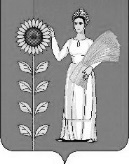 